Great Bradley Church, Suffolk: Grave Number 192
Sarah Henry GoldingPartly sunken Grave with a broken natural stone Headstone lying on a heavy Flagstone. Engraving mostly eroded but the following is assumed from the letters remaining: Sarah, Henry Goiding or Golding and from the Footstone SG 1828. H G 1852.There may also be a connection with Grave No 47 Sarah Ann Golding which is nearby and for whom there are research notes on file linked to Galley family.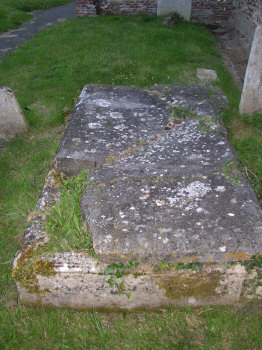 